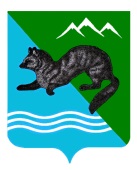 ПОСТАНОВЛЕНИЕАДМИНИСТРАЦИИ  СОБОЛЕВСКОГО   МУНИЦИПАЛЬНОГО  РАЙОНА КАМЧАТСКОГО  КРАЯ13 октября 2022			    с. Соболево                                                  № 466Об утверждении проекта межевания территории         В соответствии со статьей 11.10 Земельного кодекса Российской Федерации от 25.10.2001 г. №136-ФЗ, статьей 43 Градостроительного кодекса Российской Федерации от 29.12.2004 №190-ФЗ, принимая во внимание подготовленный проект межевания территории в целях размещения объекта «дообустройство Нижне-Квакчикского газоконденсатного месторождения. Дорога автомобильная»АДМИНИСТРАЦИЯ ПОСТАНОВЛЯЕТ:             1. Утвердить Проект межевания территории в целях размещения объекта «дообустройство Нижне-Квакчикского газоконденсатного месторождения. Дорога автомобильная».              2. Администрации Соболевского муниципального района разместить данное постановление на официальном сайте Соболевского муниципального района в информационно-телекоммуникационной сети «Интернет».               3. Контроль за выполнением данного постановления возложить на отдел по управлению муниципальным имуществом в составе комитета по экономике, ТЭК, ЖКХ и управлению муниципальным имуществом администрации Соболевского муниципального районаГлава Соболевского муниципального района                                   В.И. Куркин